TP, Hồ Chí Minh ngày 16 tháng 09 năm 2020PHIẾU BÁO GIÁChúng tôi xin chân thành cảm ơn sự quan tâm của Quý  Công Ty đối với sản phẩm của chúng tôi .Theo yêu cầu của Quý Công ty , Chúng tôi xin được báo giá một số mặt hàng như sau :Ghi chú : Miễn phí giao hàng tại Tp.HCMHàng hóa có sẳn , 100% mới, giao hàng trong vòng 1~3 ngày khi nhận được đơn đặt hàng.Phương thức thanh toán : tiền mặt hoặc chuyển khoản ngay khi nhận hàng.Bảng giá trên có hiệu lực trong vòng 30 ngàyTrân trọng kính chào !Xác nhận đặt hàng                                                                              CÔNG TY TNHH TB CN SONG TOÀN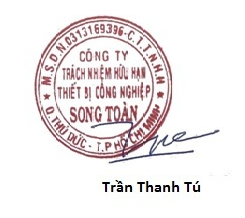                                                    CÔNG TY TNHH THIẾT BỊ CÔNG NGHIỆP SONG TOÀN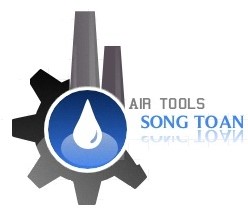                                                        652/27/2, Quốc lộ 13, Khu phố 4, P.Hiệp Bình Phước,Q.Thủ Đức, TP.HCM                                                       Showroom :                                                       303 Quốc Lộ 13 ,P.Hiệp Bình Phước ,Q.Thủ Đức ,TP.HCM                                                       652/27/2, Quốc lộ 13, Khu phố 4, P.Hiệp Bình Phước,Q.Thủ Đức, TP.HCM                                                       Showroom :                                                       303 Quốc Lộ 13 ,P.Hiệp Bình Phước ,Q.Thủ Đức ,TP.HCM                                                       Tel: (08).66819021     Fax: (08). 66819023       Hotline: 0985 167 164                                                       Tel: (08).66819021     Fax: (08). 66819023       Hotline: 0985 167 164                                                       Email :thietbisongtoan@gmail.com      Website :   www.dungcuphunson.com                                                        Số tài khoản: 0461 000 498 777                                                                            Ngân Hàng Ngoại Thương Việt Nam(Vietcombank )-CN Tân Bình Dương                                                       MST: 0313169396-----------------------------------------------------------------------------------------------------------------------------------------------------Kính gửi :: CÔNG TY TNHH SƠN HÒA BÌNHĐịa chỉ: 37/5A Phan Văn Hớn, phường Tân Thới Nhất, Quận 12, TP Hồ Chí MinhMã số thuế: 0302492460Điện thoại: 1800 588 800Người nhận: Mr.TÙNGEmail: STTTÊN SẢN PHẨMTHÔNG SỐ KỸ THUẬTĐVTSLĐƠN GIÁ             (VNĐ)THÀNH TIỀN (VNĐ)1MÁY PHUN BỘT BẢ,BỘT TRÉT TƯỜNG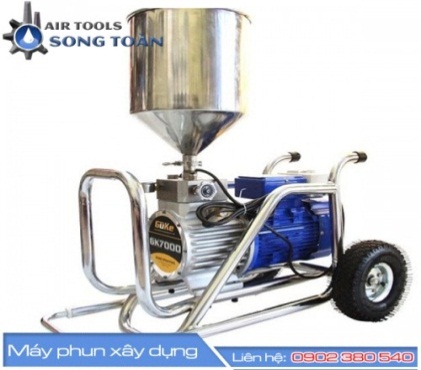 -Hãng sản xuất : Guke                               -Xuất xứ :Đài Loan                                              -Bảo hành :1 năm                                            Mã hàng : GK-7000- Công suất : 4000 - 4500 W- Lưu lượng : 18l/phút- Điện áp : 220V/50hz- Áp lực : 4000 psi- Trọng lượng : 50 kgGồm :-1 máy phun bột GK-7000-1 phễu đựng bột -1 dây hút sơn-1 súng phun bột GK-2 bec phun sơn - 2 bec phun bôt-1 cần nối dài 0,5 mBộ0122,000,00022,000,0002MÁY PHUN BỘT BẢ, BỘT TRÉT PISTON THỦY LỰC-Hãng sản xuất : Guchen                             -Xuất xứ :Đài Loan                                              -Bảo hành :1 năm                                            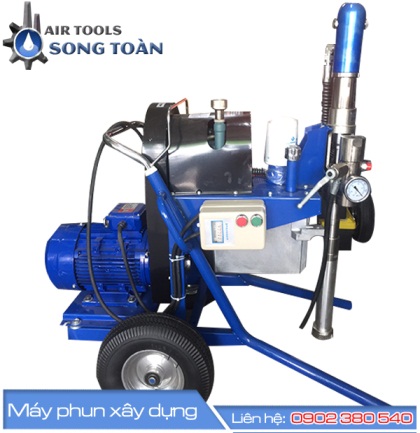 Mã hàng : GC-1688-Công suất : 6500 W-Lưu lượng  : 18l/phút-Điện áp : 220V/50hz-Áp lực : 4000 psi-Trọng lượng : 60 kgGồm :-1 máy phun bột piston GC-1688-1 dây hút sơn-1 súng phun bột GK-2 bec phun sơn - 2 bec phun bôt-1 cần nối dài 0,5 mBộ0146,000,00046,000,000CỘNGCỘNGCỘNGCỘNGCỘNGCỘNG68,000,000THUẾ GTGT 10%THUẾ GTGT 10%THUẾ GTGT 10%THUẾ GTGT 10%THUẾ GTGT 10%THUẾ GTGT 10%6,800,000TỔNG CỘNGTỔNG CỘNGTỔNG CỘNGTỔNG CỘNGTỔNG CỘNGTỔNG CỘNG74,800,000